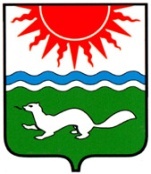 АДМИНИСТРАЦИЯ СОСЬВИНСКОГО  ГОРОДСКОГО  ОКРУГАП О С Т А Н О В Л Е Н И Еот  09.07.2013  № 550	                                                           р. п. СосьваО внесении изменений в административный регламент предоставления муниципальной услуги «Зачисление в образовательное учреждение», утвержденный постановлением администрации Сосьвинского городского округа от 08.11.2011 № 1049 (с изменениями от 20.01.2012 № 30, от 21.05.2013 № 379) В соответствии с Законом Российской Федерации от 10.07.1992  № 3266-1 «Об образовании» и Федеральными законами от 06.10.2003 № 131-ФЗ «Об общих принципах организации местного самоуправления в Российской Федерации»,         от 27.07.2010 № 210-ФЗ «Об организации предоставления государственных и муниципальных услуг», постановлением Правительства Свердловской области        от 27.12.2005 №  1139-ПП «О порядке разработки и утверждения административных регламентов исполнения государственной функции и административных регламентов предоставления государственных услуг», приказом Министерства образования и науки Российской Федерации от 15.02.2012 года № 107                        (с изменениями от 04.07.2012 № 521), руководствуясь статьями 30.1., 45 Устава Сосьвинского городского округа, администрация Сосьвинского городского округаПОСТАНОВЛЯЕТ:Внести изменения в административный регламент предоставления муниципальной услуги «Зачисление в образовательное учреждение», утвержденный постановлением администрации Сосьвинского городского округа от 08.11.2011      №  1049 (с изменениями от 20.01.2012 № 30, от 21.05.2013 № 379):абзац 8 пункта 3.4. раздела III. «Состав, последовательность и сроки выполнения административных процедур, требования к порядку их выполнения, в том числе особенности выполнения административных процедур в электронной форме» читать в следующей редакции:« Зачисление в образовательное учреждение оформляется приказом руководителя образовательного учреждения в течение 7 рабочих дней после приема документов. Для детей, не зарегистрированных на закрепленной территории, прием заявлений в первый класс начинается с 1 августа текущего года до момента заполнения свободных мест, но не  позднее 5 сентября текущего года.».Настоящее постановление опубликовать в приложении к газете «Новая плюс Серов ТВ» - «Муниципальный  вестник».Контроль исполнения настоящего постановления возложить 
на заместителя главы администрации Сосьвинского городского округа  по социальным  вопросам  Д.А. Каданцева.Глава администрации                                                                                      А.В. КозяевСосьвинского городского округа                                                                                                                                            